Особенности развития речи детей шестого года жизни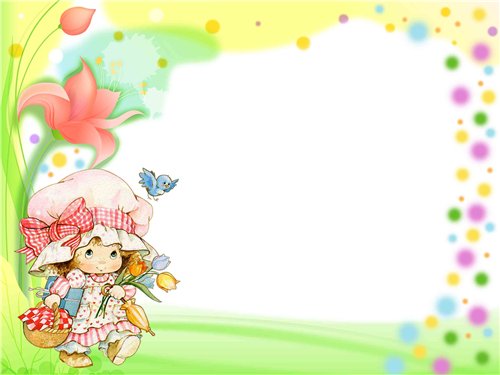 На шестом году жизни совершенствуются все стороны речи: словарный запас, грамматический строй, речевой слух и навык звукового анализа, связной речи, интонационной выразительности. В связи с этим речь усложняется в структурном отношении: возрастает объем высказываний, используются различные типы сложных предложений.Активно развивается в этом возрасте  фонематическое восприятие. Дети способны определить на слух наличие или отсутствие того или иного звука в слове, могут самостоятельно подбирать слова на заданные звуки.  Но не все дети достаточно четко различают на слух определенные группы звуков, они нередко смешивают их. Внятность и четкость речи зависят от развития мышц языка, челюсти, состояния зубов, носоглотки. Поэтому, если вы хотите, чтобы ваш ребенок красиво и правильно говорил, следите за здоровьем зубов, состоянием прикуса и до конца пролечивайте заболевания. Правильное речевое дыхание обеспечивает наилучшее звучание голоса. Своеобразный вдох и последующий плавный выдох создают условия для непрерывного и плавного звучания речи, для свободного скольжения голоса по высоте, для перехода от тихой речи к громкой и наоборот.Дети активно используют существительные с обобщающим, а также конкретным значением, обозначающие предметы, отдельные их части и детали, качества и свойства, прилагательные, обозначающие материал, свойства, качества, состояние предметов, широко употребляют глаголы с различными приставками и суффиксами. Дети учатся употреблять в речи слова с противоположным значением – антонимы (друг – враг, высокий - низкий); слова, близкие по смыслу – синонимы (ходить – идти, шагать; грустный – печальный, безрадостный). Несмотря на значительное расширение лексики, ребенок ещё далёк от свободного пользования словами. В этом случае не следует перебивать ребёнка, надо предоставить ему возможность закончить высказывание, а затем указать на ошибки, дать образец. Таким образом, к концу шестого года жизни ребенок в речевом развитии достигает довольно высокого уровня. Он владеет правильным звукопроизношением, выразительной и эмоциональной речью, имеет необходимый для свободного общения со взрослыми и сверстниками словарный запас, грамматические формы. Его высказывания становятся содержательнее, точнее, выразительнее.